Supplementary MaterialSupplementary Figures and TablesSupplementary Figures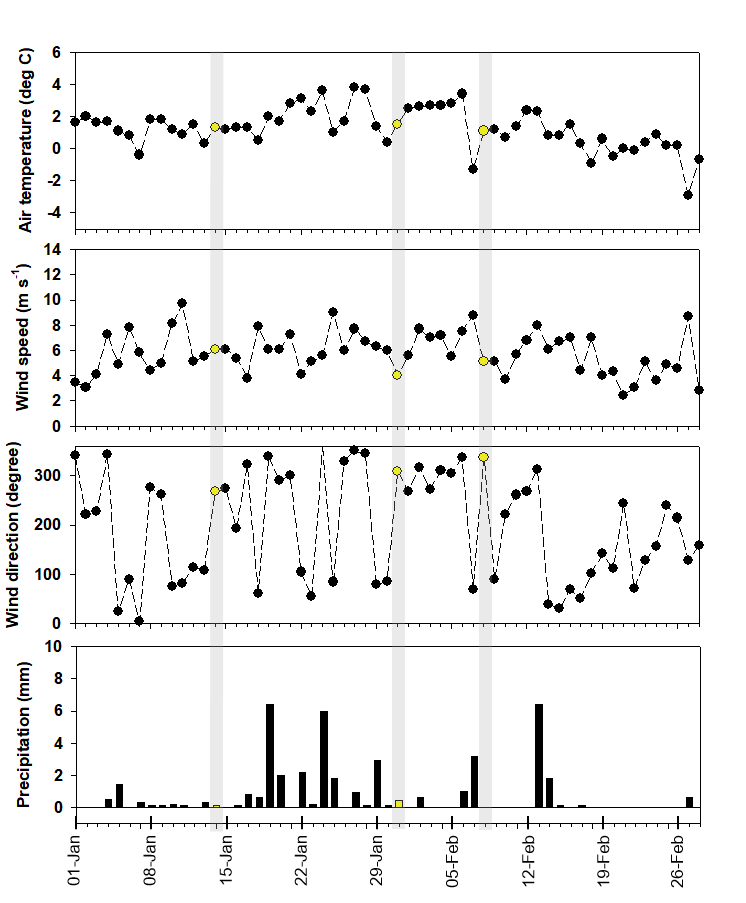  Supplementary Figure 1. Time series of meteorological data (daily average air temperature, wind speed, wind direction, and daily total precipitation) for the January-February 2019. The grey bars indicate three sampling dates (14 and 31 January, and 8 February). Yellow dots and bars correspond to days when sampling was performed. Supplementary TablesSupplementary Table 1. Spatiotemporal contribution (in percentage) of the main species (first, second, and third) to the total phytoplankton carbon biomass.DateStationFirst%Second%Third%14 January, 2019MC3Thalassiosira spp. (>40um)70.4Thalassiosira spp. (20um<A<40um)12.0unidentified spp. (nanosize)5.414 January, 2019MC7Thalassiosira spp. (>40um)79.2Thalassiosira spp. (20um<A<40um)12.5unidentified spp. (nanosize)2.814 January, 2019MC13unidentified spp. (nanosize)44.0Thalassiosira spp. (20um<A<40um)30.3Thalassiosira spp. (>40um)9.814 January, 2019MC16Thalassiosira spp. (>40um)50.7unidentified spp. (nanosize)21.6Thalassiosira spp. (20um<A<40um)12.831 January, 2019MC3unidentified spp. (nanosize)41.0Cryptomonas sp.28.1Minidiscus spp.8.831 January, 2019MC7unidentified spp. (nanosize)48.0Minidiscus spp.19.3Cryptomonas sp.11.031 January, 2019MC13unidentified spp. (nanosize)75.7Minidiscus spp.14.3Thalassiosira spp. (<10um)3.831 January, 2019MC16unidentified spp. (nanosize)47.9Minidiscus spp.26.7Thalassiosira spp. (20um<A<40um)12.78 February, 2019MC3unidentified spp. (nanosize)44.7Thalassiosira spp. (20um<A<40um)13.5Minidiscus spp.12.88 February, 2019MC7unidentified spp. (nanosize)34.8Minidiscus spp.18.3Cryptomonas sp.12.18 February, 2019MC13unidentified spp. (nanosize)41.2Minidiscus spp.33.0Thalassiosira spp. (<10um)8.88 February, 2019MC16unidentified spp. (nanosize)81.1Thalassiosira spp. (<10um)8.3Pseudo-nizschia lineola6.5